Семья - очаг любви и верностиВ 2008 году в России появился замечательный праздник - День семьи, любви и верности, который отмечается 8 июля в день памяти святых Петра и Февронии — покровителей семейного счастья, любви и верности. Цель данного мероприятия: воспитывать интерес к истории праздника, традициям семей. День семьи, любви и верности  прочно укрепился в повседневгой жизни и культуре российского народа. Этому теплому празднику рады в любом доме. В этот знаменательный день заведующая отделением и социальные работники Зеленовского ОСО МБУ «ЦСО» Тарасовского района поздравили семейные пары с праздником. Социальные работники вручили семьям цветы. Семейным парам пожелали крепкого здоровья, долгих лет дальнейшей совместной жизни, добра, мира, благополучия и взаимоуважения.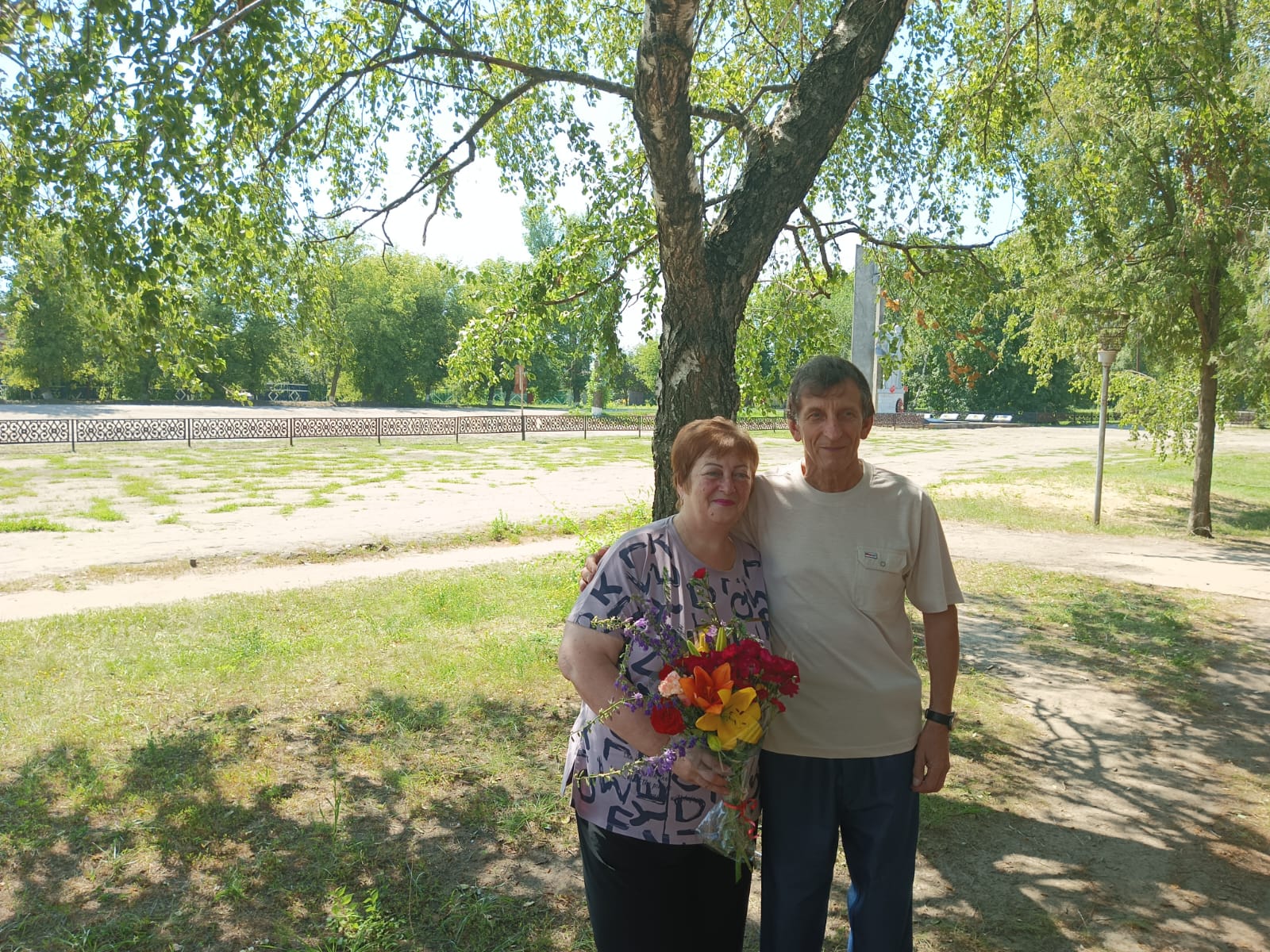 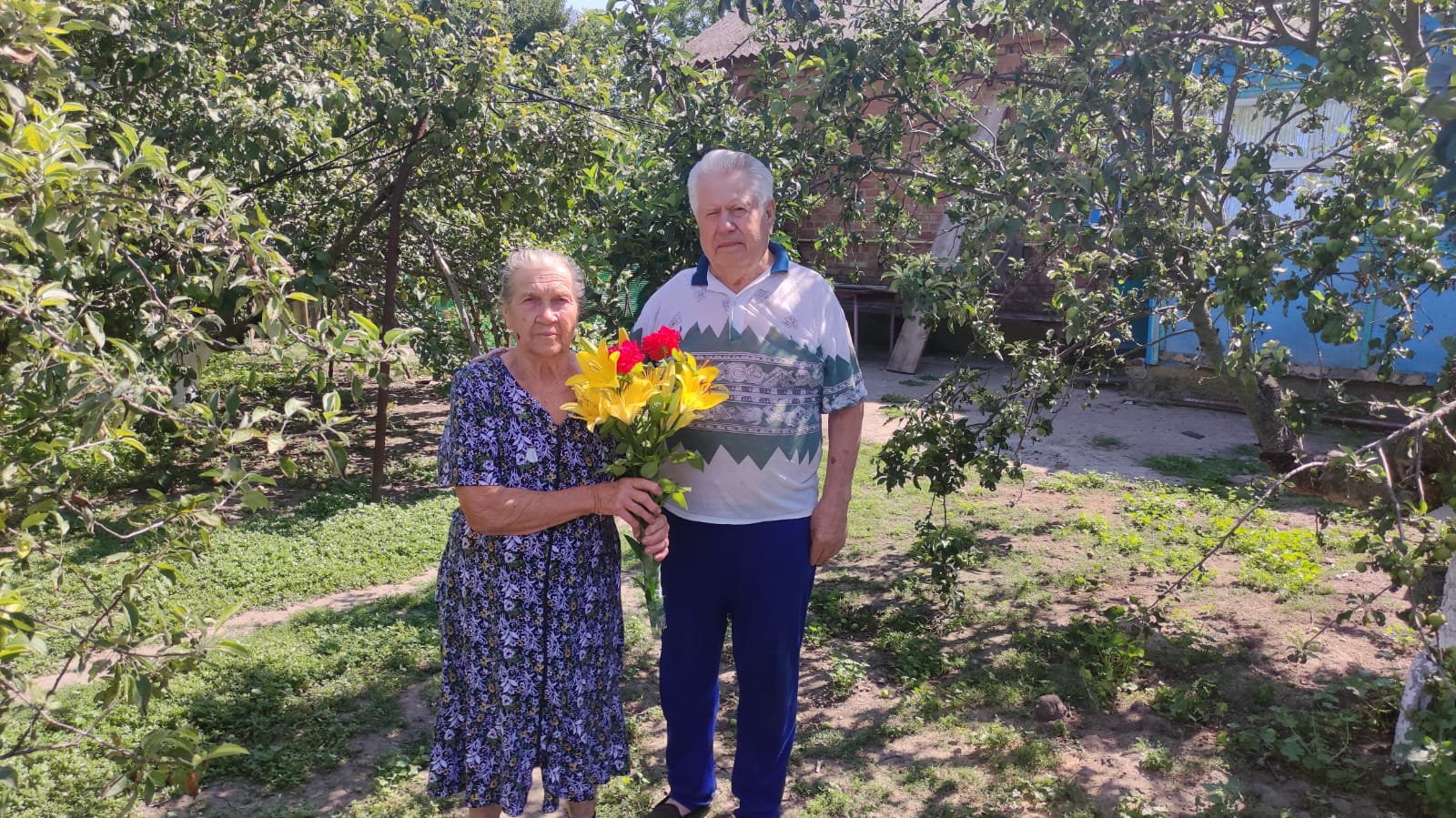 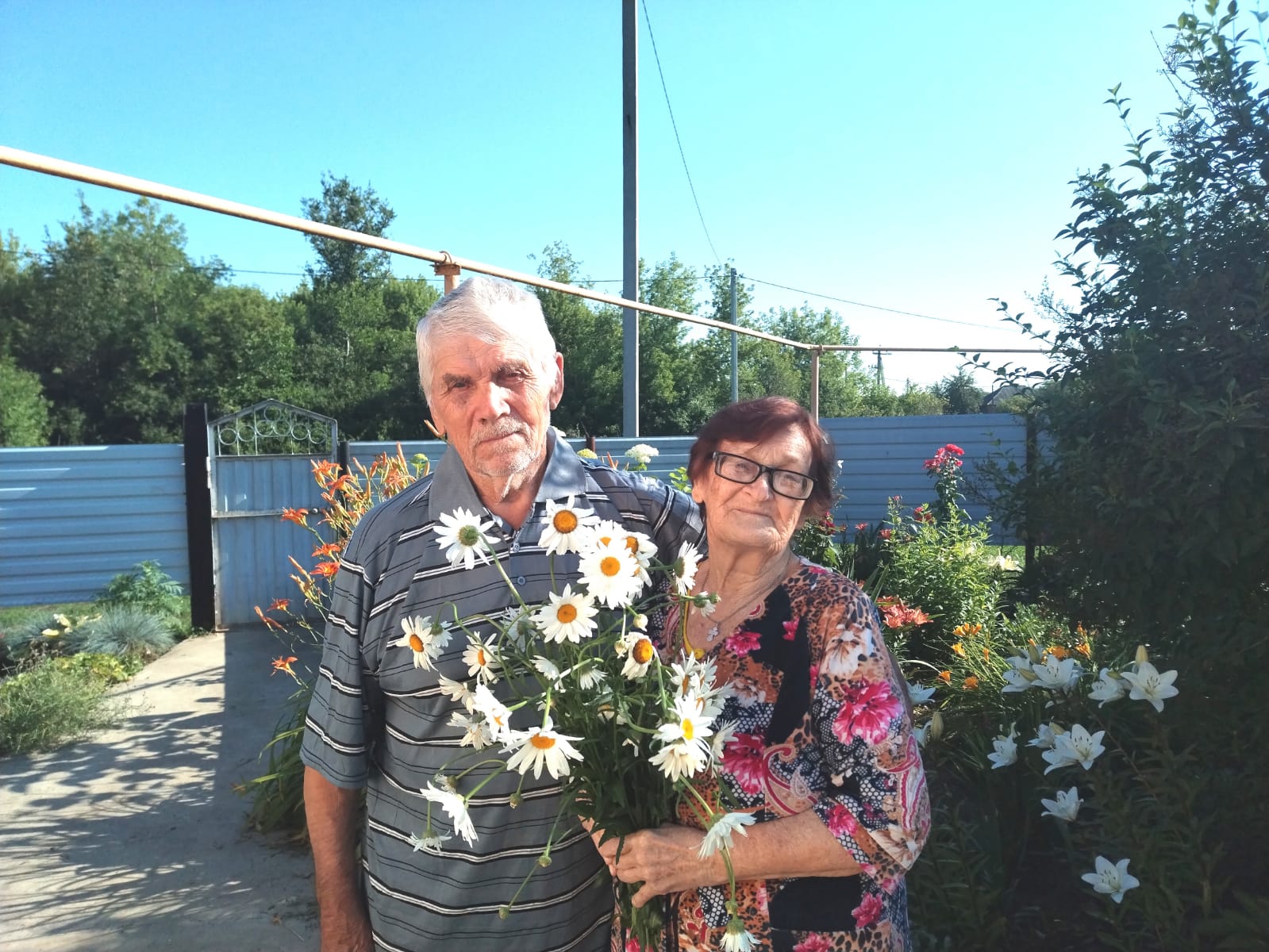 